豊田市避難所運営マニュアル　　様式集平成30年4月（令和３年９月改定）豊田市様式集　目次１　避難所の安全点検避難所簡易点検リスト　……………………………………………………　１２　受付避難者名簿（両面印刷）　…………………………………………………　２　記入例　……………………………………………………………………　４ペット登録台帳　……………………………………………………………　６　　ペットの飼育について　…………………………………………………　７３　避難所のルール、運営組織避難所でのルール　…………………………………………………………　８避難所の運営体制　…………………………………………………………　11避難所運営委員会規約（案）　……………………………………………　12避難所運営委員会等名簿　…………………………………………………　14避難所利用者でつくるグループ分け表　…………………………………　15４　総合窓口取材・調査受付票　…………………………………………………………　16　避難所内で取材・調査をされる方へ　…………………………………　17落とし物リスト　……………………………………………………………　18５　市災害対策本部との連絡（１）定期的な連絡避難所状況報告書（初動期）　……………………………………………　19避難所状況報告書（第　報）　……………………………………………　20（２）食料・物資　避難所防災倉庫の備蓄物資一覧表　………………………………………　21　物資管理簿　…………………………………………………………………　22食料管理簿　…………………………………………………………………　23物資依頼伝票　………………………………………………………………　24市備蓄物資一覧（参考）　…………………………………………………　25（３）人材　派遣人員依頼書　……………………………………………………………　26　ボランティア受付票　………………………………………………………　27　　ボランティアの皆様へ　…………………………………………………　28６　健康管理食中毒・感染症予防セルフチェックシート（両面印刷）　……………　29巡回診療 予約簿（医師）　………………………………………………… 31巡回診療 希望票（医師）　………………………………………………… 32巡回健康相談・育児相談 予約簿（保健師等）　………………………… 33巡回健康相談・育児相談 希望票（保健師等）　………………………… 34避難所簡易点検リスト★応急的に避難所を使用するための点検です。施設に少しでも危険を感じたら使用を控えましょう。★確認者の安全を第一とし、建物が明らかに危険な場合は実施しないでください。※点検後、チェック欄に○又は×をチェックしてください。ペットのいのへペットのについてでは、くのがでしています。でペットをするためには、のことをってください。ペットは、ののとのもと、いがをってすることをとします。ペットはされたにずつなぐか、（ケージなど）のでってください。ペットのは、いのによってににし、にじてをってください。ペットのはとしていがしてください。また、のをめ、そのきれいにけてください。ペットによる、にめてください。は、ずのされたでさせ、をしてください。ノミのにめてください。やブラッシングは、ずでってください。なは、センターにしてください。センターの（０５６５）４２－２５３３ペットので、のとのでトラブルがじたは、やかにまでごください。でのルールをされるは、のをるようがけるとともに、にするなど、にごください。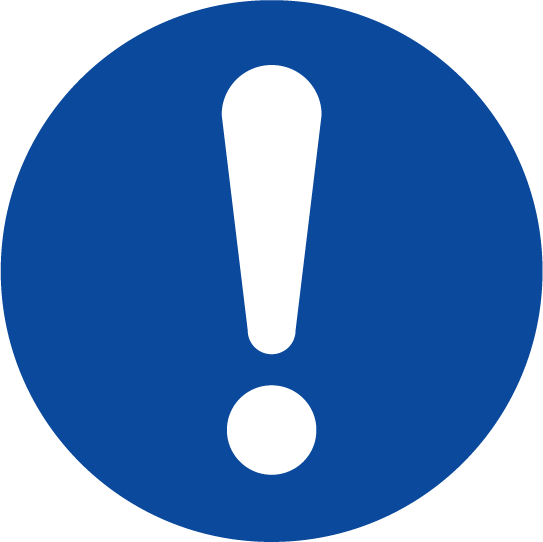 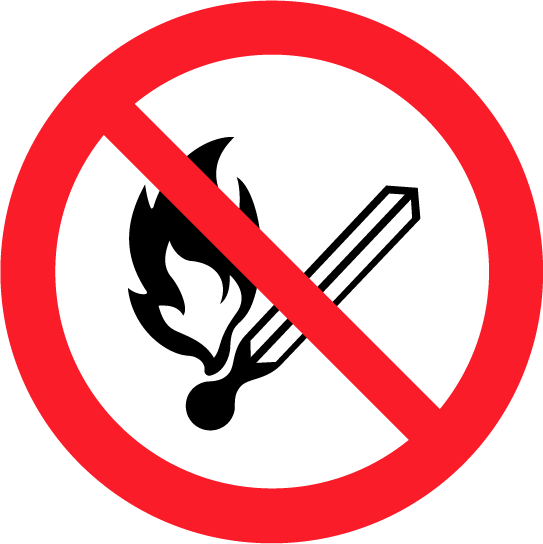 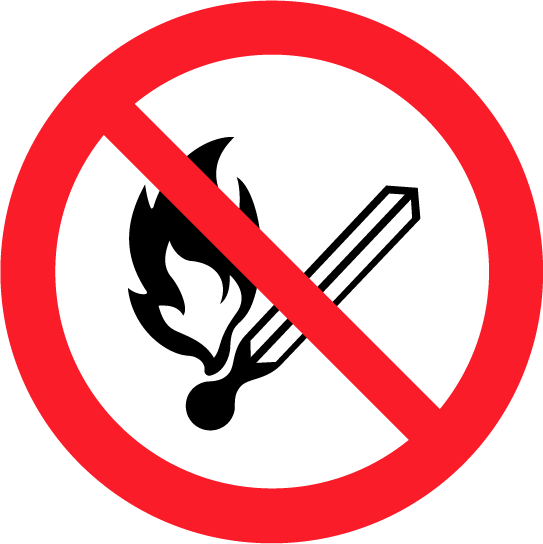 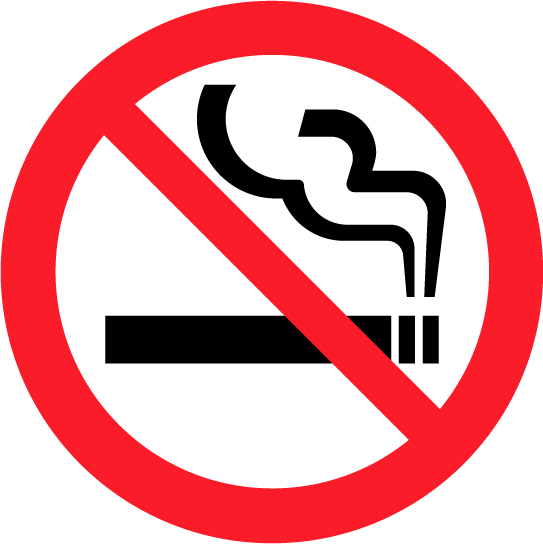 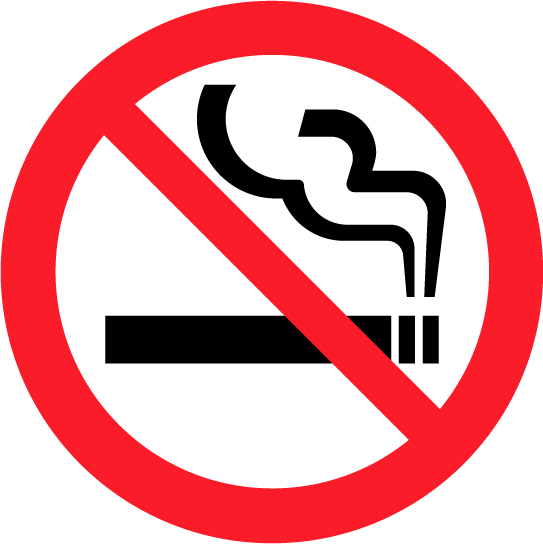 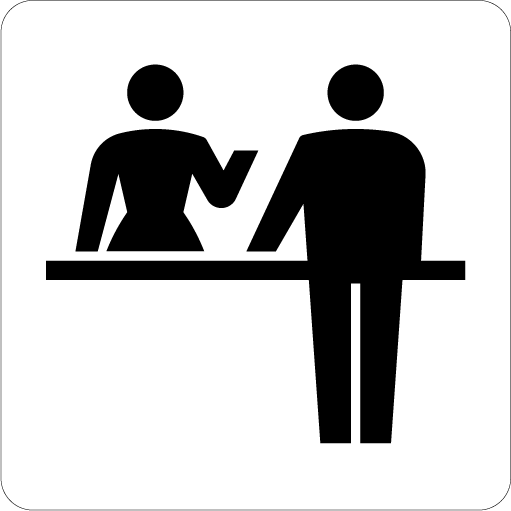 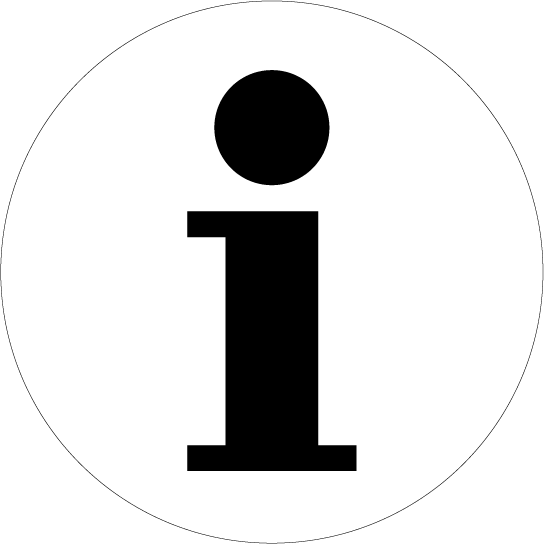 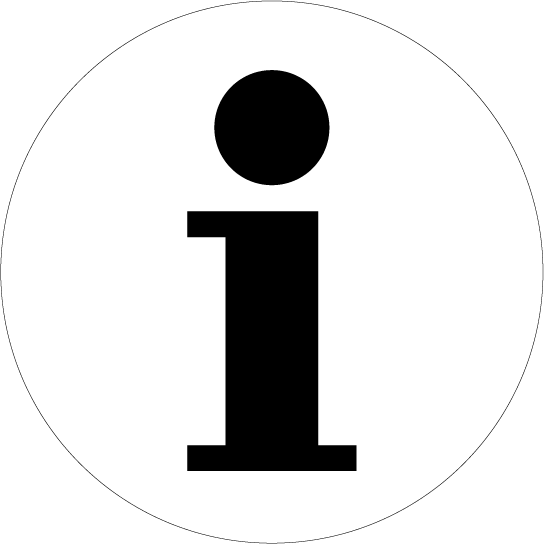 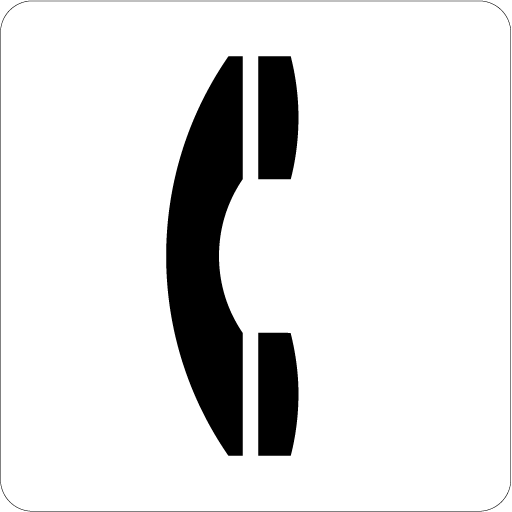 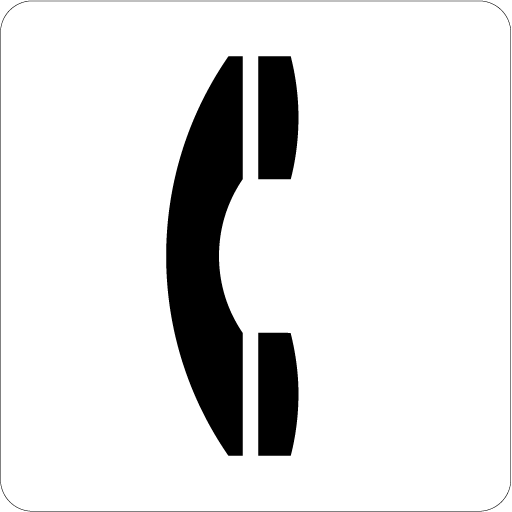 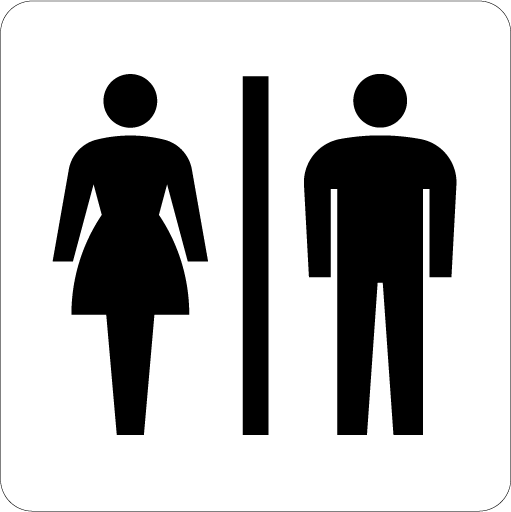 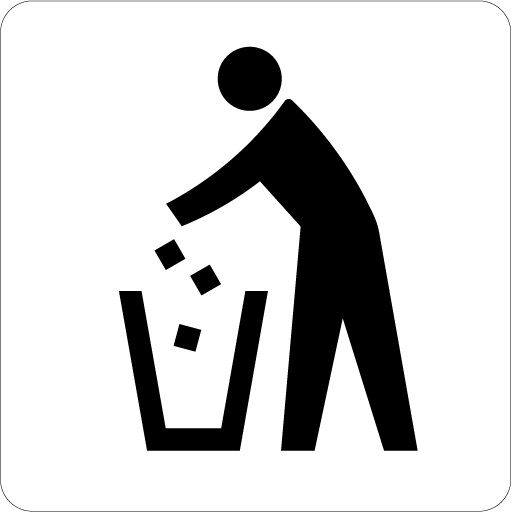 の　　　　　　　　　　　　　　年　　月　　日現在避難所運営委員会　規約（案）（目的）第１　自主的で円滑な避難所の運営が行われることを目的として、避難所運営委員会（以下「委員会」という。）を設置する。（構成員）第２　委員会の構成員は、次のとおりとする。  （１）　避難所利用者で編成する「（避難所利用者）グループ」の代表者  （２）　避難所で具体的な業務を運営する班（運営班）の代表者（３）  市職員（避難所運営班）（４）　施設管理者  （５）　その他委員会で承認された者２  前項の規定にかかわらず、（避難所利用者）グループの代表者数が多い場合には、互選により委員会への出席者を選ぶことができる。３  委員会で承認されたときは、継続的に活動するボランティア団体のリーダーなどが委員会に出席し意見を述べることができる。（廃止）第３　委員会は、電気、水道などライフラインの復旧時を目処とする避難所閉鎖の日に、廃止する。（任務）第４　委員会は、避難所の運営に必要な事項を協議する。２  委員会は、毎日、午前      時と午後      時に定例会議を行うこととする。３  委員会は、具体的な業務を執行するために、避難者で編成する総務班、連絡・広報班、食料・物資班、保健・衛生班、要配慮者支援班、施設管理班、ボランティア班など必要な班を設置する。４  各運営班の班長は、第２条１項に基づき、委員会に出席する。（役員）第５　委員会に、委員の互選による会長１名、副会長    名を置く。２  会長は委員会の業務を総括し、副会長は会長を補佐する。３　避難所利用者の半数を占める女性の要望などを的確に把握するため、会長、副会長のいずれかは女性から選出する。（総務班の業務）第６　総務班は、総合受付での各種手続きや問い合わせ対応、避難所内の配置計画や避難所運営日誌の作成、避難所運営委員会の事務局など、避難所運営全般に関することを行う。２  総務班は、避難所開設時に避難所利用者を登録するため、「名簿係」を編成する。３  名簿係は、避難所利用者の名簿管理、利用者数の把握、安否確認などへの対応を行う。４　名簿は、避難所に入所した者だけでなく、車中やテントで生活する者、避難所以外の場所に滞在する被災者など避難所を利用する者について、世帯ごとに作成する。（連絡・広報班の業務）第７　連絡・広報班は、避難所内外の情報収集・伝達・発信や取材対応などを行う。 ２　情報の伝達・発信の際には、避難利用者の事情に合わせて複数の手段を組み合わせるなどし、避難所利用者全員に伝わるようつとめる。（食料・物資班の業務）第８　食料・物資班は、食料・物資の調達・受け入れ・管理・配給や炊き出しに関することを行う。２  食料・物資班は、避難所に入所した者だけでなく、車中やテントで生活する者、避難所以外の場所に滞在する被災者など避難所を利用する者についても等しく食料・物資を配給する。３　食料・物資は、公平性の確保に最大限配慮し、（避難所利用者）グループごとに配給する。ただし、高齢者、障がい者、乳幼児、児童、妊産婦、外国人、性的マイノリティに該当するなど災害時に特に配慮を要する人には、必要に応じて優先順位をつけ、個別に配給を行う。４  食料・物資班は、不要な物資が届いた時は、受け入れを拒否する。（保健・衛生班の業務）第９　保健・衛生班は、避難所内のトイレ・ごみ・水（生活用水）の管理などの衛生管理や、医療救護口腔ケア（歯みがき等）などの健康管理、ペットに関することを行う。（要配慮者支援班の業務）第10　要配慮者支援班は、高齢者、障がい者、乳幼児、児童、妊産婦、外国人、性的マイノリティに該当するなど、災害時に特に配慮を要する人の支援や対策を行う。２　要配慮者支援班は、要配慮者の支援について、他の運営班に助言を行う。（施設管理班の業務）第11　施設管理班は、施設・設備の点検・故障対応、防火・防犯対策を行う。（ボランティア班の業務）第12　ボランティア班は、ボランティアなどの人的支援の受け入れや管理を行う。（その他）第13　この規約に定めのないことは、そのつど、委員会で協議して決める。　　　附　則　この規約は、　　年　　月　　日から施行する。　　　　　　年　　　月　　　日現在（）　に◎、に○をする（でつくるグループの）避難所利用者でつくるグループ分け表取材・調査受付票避難所内で取材・調査をされる方へ避難所内では、以下の点にご注意くださるようお願いいたします。１ 避難所内では身分を明らかにしてください。避難所内では、胸や上腕の見えやすい位置に必ず「取材者バッジ」や「腕章」を着用してください。２ 避難者のプライバシーの保護にご協力ください。（１）避難所内では、担当者の指示に従ってください。（２）原則として見学できる部分は、避難所の共有部分のみです。避難所利用者が生活している場所や、避難所の施設として使用していない場所への立入は禁止します。（３）避難所内の撮影や避難所利用者へインタビューする場合には、必ず本人及び担当者の許可をとってください。特に避難所利用者の了解なしに、勝手にインタビューを行ったり、カメラを向けたりすることは慎んでください。３ 取材に関する問い合わせは避難所運営委員会へお願いします。取材を行う場合は、総合受付で「取材・調査受付用紙」に必要事項を記入し提出してください。本日の取材内容に関する放送日や記事発表の予定に変更が生じた場合には、下記の連絡先までご連絡ください。また、本日の取材に関する点などにつきましても同様に下記連絡先へお問い合わせください。（連絡先）避難所名　　　　　　　　　　　　　　　　担当者名　　　　　　　　　　　　　　　　電　　話（　　　　　）　　　　―　　　　発災後から一週間を目安にこの（初動期）の様式を使用。報告は市災害対策本部あてFAXで送信する。FAXが使用できないときは、無線などで連絡する。避難所防災倉庫の備蓄物資一覧表物資管理簿食料管理簿・におい、外観、容器のやぶれなどの異常がないか確認してから配布する。・食料は、受け入れ後すみやかに配布し、日持ちのしないものは保管しないようにする。・配布された食料はすぐに食べ、残ったら必ず廃棄するよう、避難所利用者に伝える。・賞味期限を確認して、期限の近いものから消費する。避難所で記入し原則FAXで市災害対策本部（地区対策班）に送付する。FAXが使えない場合は伝票の控えを残し、無線などの手段で確実に相手に連絡する。避難所で物資を受領したら、「避難所受領サイン」欄に押印又はサインをする。また、「物資管理簿」や「食料管理簿」にも記入する。市備蓄物資一覧（参考）避難所では、「避難所記入欄」に記入し原則FAXで市災害対策本部に送付する。市災害対策本部は「市災害対策本部記入欄」に記入し原則FAXで避難所に回答する。FAXが使えない場合は伝票の控えを残し、無線などの手段で確実に相手に連絡する。※医療関係専門職ボランティアについては、市災害対策本部（医療保健対策部）で受付後の従事となります。ボランティアの皆様へ(ボランティア活動時の注意事項)　このたびは、ボランティア活動にご参加いただきありがとうございます。　皆様に、安全で気持ち良く活動していただくため、以下をよくご確認くださるようお願いします。１　豊田市災害ボランティアセンターでボランティア登録はお済ですか？また、ボランティア保険（※）への加入はお済みですか？ボランティア活動時には、必ず保険への加入をお願いします。未加入の方は、豊田市災害ボランティアセンターへお問い合わせください。※全国社会福祉協議会の福祉ボランティア保険（災害時特約付き）など※医療関係専門職ボランティアについては、市災害対策本部（医療保健対策部）で受付後の従事となります。２ 活動の際は、ボランティア証など身分のわかる物を身に付けて下さい。３ グループで活動する場合は、はじめにリーダーを選出してください。リーダーとなった方は、仕事の進捗状況や完了時の報告をお願いします。４ 体調管理には十分ご注意ください。体調の変化や健康管理などは、皆さん各自でご注意いただき、決して無理をしないようにしてください。５ 被災された方の気持ちやプライバシーに十分配慮し、マナーを守った行動や発言・言葉使いなどに心がけてください。６ 食事や宿泊場所は提供できません。ただし、被災者自身が他避難所のボランティアをする場合は、この限りではありません。７ 活動時の服装や持参品など（災害の種類や季節などにより適宜変更してください）動きやすい服装、帽子、ジャンパー、底の厚い靴、皮手袋、防塵マスク等懐中電灯、雨具（カッパ）、携帯ラジオ飲料水、弁当、ゴミ持ち帰り用袋タオル、救急用品（傷薬、痛み止め、ガーゼ、救急ばんそうこう等）、筆記用具、保険証のコピー、ティッシュ、小銭、地図、メモ帳８　その他疑問点などがあれば、豊田市災害ボランティアセンターや市災害対策本部などにご相談ください。ボランティアの皆様には危険な活動をお願いすることはありませんが、万一、活動内容に疑問を感じることがありましたら、作業を始める前に、豊田市災害ボランティアセンターや市災害対策本部などにご相談ください。避難所における食中毒・感染症予防セルフチェックシート①手指衛生について②トイレの衛生環境について③体調不良時の体制について④食品管理について⑤環境衛生について⑥その他（問題点など）巡回診療希望票（医師）＊医師の診察を希望される方がご記入ください。症状に 応じて順次診療させていただきます。巡回健康相談・育児相談予約簿（保健師等）巡回健康相談・育児相談	希望票（保健師等）＊保健師等による健康相談・育児相談を希望される方がご記入ください。症状に応じて順次対応させていただきます。点検場所点検場所点検場所■点検日時：　　　　月　　　　　日　　　　時　　　分■点検日時：　　　　月　　　　　日　　　　時　　　分体育館校舎点検内容特記事項（周辺の家屋、道路、河川、土砂崩れ、 倒木、電線、水道管、ガス管などの状況）外 部建物が傾いていない特記事項（周辺の家屋、道路、河川、土砂崩れ、 倒木、電線、水道管、ガス管などの状況）外 部外壁が損傷していない特記事項（周辺の家屋、道路、河川、土砂崩れ、 倒木、電線、水道管、ガス管などの状況）外 部屋根が損傷していない外 部窓ガラスが割れていない外 部建物周辺に危険はない内 部柱の損傷はない内 部天井に損傷はない内 部内壁に損傷はない内 部床に損傷はない内 部照明器具が落下の恐れはない内 部照明は点灯する内 部電気は使用可能内 部トイレは使用可能内 部水道は使用可能避難所名避難所名避難所名受付番号受付番号避難所名避難所名避難所名年　　月　　日 (　　)　　 時　 　分年　　月　　日 (　　)　　 時　 　分年　　月　　日 (　　)　　 時　 　分年　　月　　日 (　　)　　 時　 　分 /  /  /  /  /  / 【　　　　　　　　　　　　　　　】【　　　　　　　　　　　　　　　】【　　　　　　　　　　　　　　　】【　　　　　　　　　　　　　　　】をするをするをする□□テント(避難所敷地内に設営)□(避難所敷地内に駐車)□の【  / :   　  　　】□□テント(避難所敷地内に設営)□(避難所敷地内に駐車)□の【  / :   　  　　】□□テント(避難所敷地内に設営)□(避難所敷地内に駐車)□の【  / :   　  　　】（　　　　　）　　　　－（　　　　　）　　　　－（　　　　　）　　　　－（　　　　　）　　　　－をするをするをする□□テント(避難所敷地内に設営)□(避難所敷地内に駐車)□の【  / :   　  　　】□□テント(避難所敷地内に設営)□(避難所敷地内に駐車)□の【  / :   　  　　】□□テント(避難所敷地内に設営)□(避難所敷地内に駐車)□の【  / :   　  　　】（　　　　　）　　　　－（　　　　　）　　　　－（　　　　　）　　　　－（　　　　　）　　　　－をするをするをする□□テント(避難所敷地内に設営)□(避難所敷地内に駐車)□の【  / :   　  　　】□□テント(避難所敷地内に設営)□(避難所敷地内に駐車)□の【  / :   　  　　】□□テント(避難所敷地内に設営)□(避難所敷地内に駐車)□の【  / :   　  　　】をする　(のにするも)をする　(のにするも)をする　(のにするも)をする　(のにするも)をする　(のにするも)をする　(のにするも)をする　(のにするも)をする　(のにするも)でがなでがなでがなへの・・でがなでがなでがなへの代 表 者ふりがなふりがな明/大/昭/平/令/西暦明/大/昭/平/令/西暦男 ・ 女男 ・ 女男 ・ 女□　□　□□　□　□□　□　□・代 表 者　　年    月  　日(　　　　　 歳)　　年    月  　日(　　　　　 歳)男 ・ 女男 ・ 女男 ・ 女□けが　　 　□　　　□□がい　□□その（　　　　　　　　　　　　）□けが　　 　□　　　□□がい　□□その（　　　　　　　　　　　　）□けが　　 　□　　　□□がい　□□その（　　　　　　　　　　　　）・２ふりがなふりがな明/大/昭/平/令/西暦明/大/昭/平/令/西暦男 ・ 女男 ・ 女男 ・ 女□　□　□□　□　□□　□　□・２　　年    月  　日(　　　　　 歳)　　年    月  　日(　　　　　 歳)男 ・ 女男 ・ 女男 ・ 女□けが　　 　□　　　□□がい　□□その（　　　　　　　　　　　　）□けが　　 　□　　　□□がい　□□その（　　　　　　　　　　　　）□けが　　 　□　　　□□がい　□□その（　　　　　　　　　　　　）・３ふりがなふりがな明/大/昭/平/令/西暦明/大/昭/平/令/西暦男 ・ 女男 ・ 女男 ・ 女□　□　□□　□　□□　□　□・３　　年    月  　日(　　　　　 歳)　　年    月  　日(　　　　　 歳)男 ・ 女男 ・ 女男 ・ 女□けが　　 　□　　　□□がい　□□その（　　　　　　　　　　　　）□けが　　 　□　　　□□がい　□□その（　　　　　　　　　　　　）□けが　　 　□　　　□□がい　□□その（　　　　　　　　　　　　）・４ふりがなふりがな明/大/昭/平/令/西暦明/大/昭/平/令/西暦男 ・ 女男 ・ 女男 ・ 女□　□　□□　□　□□　□　□・４　　年    月  　日(　　　　　 歳)　　年    月  　日(　　　　　 歳)男 ・ 女男 ・ 女男 ・ 女□けが　　 　□　　　□□がい　□□その（　　　　　　　　　　　　）□けが　　 　□　　　□□がい　□□その（　　　　　　　　　　　　）□けが　　 　□　　　□□がい　□□その（　　　　　　　　　　　　）・５ふりがなふりがな明/大/昭/平/令/西暦明/大/昭/平/令/西暦男 ・ 女男 ・ 女男 ・ 女□　□　□□　□　□□　□　□・５　　年    月  　日(　　　　　 歳)　　年    月  　日(　　　　　 歳)男 ・ 女男 ・ 女男 ・ 女□けが　　 　□　　　□□がい　□□その（　　　　　　　　　　　　）□けが　　 　□　　　□□がい　□□その（　　　　　　　　　　　　）□けが　　 　□　　　□□がい　□□その（　　　　　　　　　　　　）・退所日時　　　　月　　　　日　　　　時　　　分特記事項退所先住所特記事項連絡先特記事項・避難生活が長期化することが予想される場合、こちらも記入してください。（１週間を目安）・記入いただいた情報は、食糧や物資の配給、健康管理などの支援を行うため、避難所運営のために必要最低限の範囲で共有します。・避難生活が長期化することが予想される場合、こちらも記入してください。（１週間を目安）・記入いただいた情報は、食糧や物資の配給、健康管理などの支援を行うため、避難所運営のために必要最低限の範囲で共有します。・避難生活が長期化することが予想される場合、こちらも記入してください。（１週間を目安）・記入いただいた情報は、食糧や物資の配給、健康管理などの支援を行うため、避難所運営のために必要最低限の範囲で共有します。・避難生活が長期化することが予想される場合、こちらも記入してください。（１週間を目安）・記入いただいた情報は、食糧や物資の配給、健康管理などの支援を行うため、避難所運営のために必要最低限の範囲で共有します。・避難生活が長期化することが予想される場合、こちらも記入してください。（１週間を目安）・記入いただいた情報は、食糧や物資の配給、健康管理などの支援を行うため、避難所運営のために必要最低限の範囲で共有します。・避難生活が長期化することが予想される場合、こちらも記入してください。（１週間を目安）・記入いただいた情報は、食糧や物資の配給、健康管理などの支援を行うため、避難所運営のために必要最低限の範囲で共有します。・避難生活が長期化することが予想される場合、こちらも記入してください。（１週間を目安）・記入いただいた情報は、食糧や物資の配給、健康管理などの支援を行うため、避難所運営のために必要最低限の範囲で共有します。・避難生活が長期化することが予想される場合、こちらも記入してください。（１週間を目安）・記入いただいた情報は、食糧や物資の配給、健康管理などの支援を行うため、避難所運営のために必要最低限の範囲で共有します。・避難生活が長期化することが予想される場合、こちらも記入してください。（１週間を目安）・記入いただいた情報は、食糧や物資の配給、健康管理などの支援を行うため、避難所運営のために必要最低限の範囲で共有します。・避難生活が長期化することが予想される場合、こちらも記入してください。（１週間を目安）・記入いただいた情報は、食糧や物資の配給、健康管理などの支援を行うため、避難所運営のために必要最低限の範囲で共有します。・避難生活が長期化することが予想される場合、こちらも記入してください。（１週間を目安）・記入いただいた情報は、食糧や物資の配給、健康管理などの支援を行うため、避難所運営のために必要最低限の範囲で共有します。・避難生活が長期化することが予想される場合、こちらも記入してください。（１週間を目安）・記入いただいた情報は、食糧や物資の配給、健康管理などの支援を行うため、避難所運営のために必要最低限の範囲で共有します。・避難生活が長期化することが予想される場合、こちらも記入してください。（１週間を目安）・記入いただいた情報は、食糧や物資の配給、健康管理などの支援を行うため、避難所運営のために必要最低限の範囲で共有します。・避難生活が長期化することが予想される場合、こちらも記入してください。（１週間を目安）・記入いただいた情報は、食糧や物資の配給、健康管理などの支援を行うため、避難所運営のために必要最低限の範囲で共有します。にがなことけが・・がい・・できる性的マイノリティに該当するなどにがなことけが・・がい・・できる性的マイノリティに該当するなどにがなことけが・・がい・・できる性的マイノリティに該当するなどにがなことけが・・がい・・できる性的マイノリティに該当するなどにがなことけが・・がい・・できる性的マイノリティに該当するなどにできること・にできること・にできること・にできること・にできること・の・・でべられないなどの・・でべられないなどの・・でべられないなど代 表 者２３４５ののの□ 　　□ 　　□ 　　□ □ 　　□ 　　□ 　　□ 　　□□ その他（　　　　　　　　　　　　　　　　　　　　　　　　　　　　　　）□ 　　□ 　　□ 　　□ □ 　　□ 　　□ 　　□ 　　□□ その他（　　　　　　　　　　　　　　　　　　　　　　　　　　　　　　）□ 　　□ 　　□ 　　□ □ 　　□ 　　□ 　　□ 　　□□ その他（　　　　　　　　　　　　　　　　　　　　　　　　　　　　　　）□ 　　□ 　　□ 　　□ □ 　　□ 　　□ 　　□ 　　□□ その他（　　　　　　　　　　　　　　　　　　　　　　　　　　　　　　）□ 　　□ 　　□ 　　□ □ 　　□ 　　□ 　　□ 　　□□ その他（　　　　　　　　　　　　　　　　　　　　　　　　　　　　　　）□ 　　□ 　　□ 　　□ □ 　　□ 　　□ 　　□ 　　□□ その他（　　　　　　　　　　　　　　　　　　　　　　　　　　　　　　）□ 　　□ 　　□ 　　□ □ 　　□ 　　□ 　　□ 　　□□ その他（　　　　　　　　　　　　　　　　　　　　　　　　　　　　　　）□ 　　□ 　　□ 　　□ □ 　　□ 　　□ 　　□ 　　□□ その他（　　　　　　　　　　　　　　　　　　　　　　　　　　　　　　）□ 　　□ 　　□ 　　□ □ 　　□ 　　□ 　　□ 　　□□ その他（　　　　　　　　　　　　　　　　　　　　　　　　　　　　　　）□ 　　□ 　　□ 　　□ □ 　　□ 　　□ 　　□ 　　□□ その他（　　　　　　　　　　　　　　　　　　　　　　　　　　　　　　）□ 　　□ 　　□ 　　□ □ 　　□ 　　□ 　　□ 　　□□ その他（　　　　　　　　　　　　　　　　　　　　　　　　　　　　　　）ののの□ っていない□ っている →へ□ っていない□ っている →へ・・・・・□ （に）□ きり　□ □ （に）□ きり　□ □ （に）□ きり　□ □ （に）□ きり　□ (にする)(にする)(にする)ののののののののの（ 　　　　 ）　　－（ 　　　　 ）　　－（ 　　　　 ）　　－（ 　　　　 ）　　－ののの（ 　　　　 ）　　－（ 　　　　 ）　　－（ 　　　　 ）　　－（ 　　　　 ）　　－－ 記入上の注意点 －※ 避難者名簿は、世帯単位で記入してください。※ 代表者名は避難してきた世帯の代表者をご記入ください。－ 記入上の注意点 －※ 避難者名簿は、世帯単位で記入してください。※ 代表者名は避難してきた世帯の代表者をご記入ください。－ 記入上の注意点 －※ 避難者名簿は、世帯単位で記入してください。※ 代表者名は避難してきた世帯の代表者をご記入ください。－ 記入上の注意点 －※ 避難者名簿は、世帯単位で記入してください。※ 代表者名は避難してきた世帯の代表者をご記入ください。－ 記入上の注意点 －※ 避難者名簿は、世帯単位で記入してください。※ 代表者名は避難してきた世帯の代表者をご記入ください。－ 記入上の注意点 －※ 避難者名簿は、世帯単位で記入してください。※ 代表者名は避難してきた世帯の代表者をご記入ください。－ 記入上の注意点 －※ 避難者名簿は、世帯単位で記入してください。※ 代表者名は避難してきた世帯の代表者をご記入ください。－ 記入上の注意点 －※ 避難者名簿は、世帯単位で記入してください。※ 代表者名は避難してきた世帯の代表者をご記入ください。－ 記入上の注意点 －※ 避難者名簿は、世帯単位で記入してください。※ 代表者名は避難してきた世帯の代表者をご記入ください。－ 記入上の注意点 －※ 避難者名簿は、世帯単位で記入してください。※ 代表者名は避難してきた世帯の代表者をご記入ください。－ 記入上の注意点 －※ 避難者名簿は、世帯単位で記入してください。※ 代表者名は避難してきた世帯の代表者をご記入ください。－ 記入上の注意点 －※ 避難者名簿は、世帯単位で記入してください。※ 代表者名は避難してきた世帯の代表者をご記入ください。－ 記入上の注意点 －※ 避難者名簿は、世帯単位で記入してください。※ 代表者名は避難してきた世帯の代表者をご記入ください。－ 記入上の注意点 －※ 避難者名簿は、世帯単位で記入してください。※ 代表者名は避難してきた世帯の代表者をご記入ください。避難所名避難所名受付番号避難所名避難所名令和 3 年　4月　1日 (月)　 20 時　 00分令和 3 年　4月　1日 (月)　 20 時　 00分令和 3 年　4月　1日 (月)　 20 時　 00分令和 3 年　4月　1日 (月)　 20 時　 00分令和 3 年　4月　1日 (月)　 20 時　 00分 /  /  /  /  /  /  /  / 豊田市西町3丁目６０番地マンション豊田６３０号【　　　　　　　○○自治区　　　　　　】豊田市西町3丁目６０番地マンション豊田６３０号【　　　　　　　○○自治区　　　　　　】豊田市西町3丁目６０番地マンション豊田６３０号【　　　　　　　○○自治区　　　　　　】豊田市西町3丁目６０番地マンション豊田６３０号【　　　　　　　○○自治区　　　　　　】豊田市西町3丁目６０番地マンション豊田６３０号【　　　　　　　○○自治区　　　　　　】をするをするをする■□テント(避難所敷地内に設営)□(避難所敷地内に駐車)□の【  / :   　  　　】 ■□テント(避難所敷地内に設営)□(避難所敷地内に駐車)□の【  / :   　  　　】 ■□テント(避難所敷地内に設営)□(避難所敷地内に駐車)□の【  / :   　  　　】 ■□テント(避難所敷地内に設営)□(避難所敷地内に駐車)□の【  / :   　  　　】 （ ０５６５ ）　３１　－　１２１２（ ０５６５ ）　３１　－　１２１２（ ０５６５ ）　３１　－　１２１２（ ０５６５ ）　３１　－　１２１２（ ０５６５ ）　３１　－　１２１２をするをするをする■□テント(避難所敷地内に設営)□(避難所敷地内に駐車)□の【  / :   　  　　】 ■□テント(避難所敷地内に設営)□(避難所敷地内に駐車)□の【  / :   　  　　】 ■□テント(避難所敷地内に設営)□(避難所敷地内に駐車)□の【  / :   　  　　】 ■□テント(避難所敷地内に設営)□(避難所敷地内に駐車)□の【  / :   　  　　】 （　０９０　）△△△△－　××××（　０９０　）△△△△－　××××（　０９０　）△△△△－　××××（　０９０　）△△△△－　××××（　０９０　）△△△△－　××××をするをするをする■□テント(避難所敷地内に設営)□(避難所敷地内に駐車)□の【  / :   　  　　】 ■□テント(避難所敷地内に設営)□(避難所敷地内に駐車)□の【  / :   　  　　】 ■□テント(避難所敷地内に設営)□(避難所敷地内に駐車)□の【  / :   　  　　】 ■□テント(避難所敷地内に設営)□(避難所敷地内に駐車)□の【  / :   　  　　】 をする　(のにするも)をする　(のにするも)をする　(のにするも)をする　(のにするも)をする　(のにするも)をする　(のにするも)をする　(のにするも)をする　(のにするも)でがなでがなでがなでがなへのへの・・でがなでがなでがなでがなへのへの代 表 者ふりがな　　とよた　はなこふりがな　　とよた　はなこふりがな　　とよた　はなこ明/大/昭/平/令/西暦明/大/昭/平/令/西暦男 ・ 男 ・ ■　□　□■　□　□■　□　□■　□　□・・代 表 者　豊田　花子　豊田　花子　豊田　花子４２年 ５月 ２０日(　５０ 歳)４２年 ５月 ２０日(　５０ 歳)男 ・ 男 ・ □けが　　 　□　　　□□がい　□□その（　　　　　　　　　　　　）□けが　　 　□　　　□□がい　□□その（　　　　　　　　　　　　）□けが　　 　□　　　□□がい　□□その（　　　　　　　　　　　　）□けが　　 　□　　　□□がい　□□その（　　　　　　　　　　　　）・・２ふりがな　　とよた　いちろうふりがな　　とよた　いちろうふりがな　　とよた　いちろう明/大/昭/平/令/西暦明/大/昭/平/令/西暦 ・ 女 ・ 女□　□　□□　□　□□　□　□□　□　□公　開・非公開公　開・非公開２　豊田　一郎　豊田　一郎　豊田　一郎７年 ２月 １４日(　２２ 歳)７年 ２月 １４日(　２２ 歳) ・ 女 ・ 女□けが　　 　□　　　□□がい　□□その（　　　　　　　　　　　　）□けが　　 　□　　　□□がい　□□その（　　　　　　　　　　　　）□けが　　 　□　　　□□がい　□□その（　　　　　　　　　　　　）□けが　　 　□　　　□□がい　□□その（　　　　　　　　　　　　）公　開・非公開公　開・非公開３ふりがな　　とよた　じろうふりがな　　とよた　じろうふりがな　　とよた　じろう明/大/昭/平/令/西暦明/大/昭/平/令/西暦 ・ 女 ・ 女□　□　□□　□　□□　□　□□　□　□公　開・非公開公　開・非公開３　豊田　次郎　豊田　次郎　豊田　次郎１０年 １月 １日(　１９ 歳)１０年 １月 １日(　１９ 歳) ・ 女 ・ 女□けが　　 　□　　　□□がい　□□その（　　　　　　　　　　　　）□けが　　 　□　　　□□がい　□□その（　　　　　　　　　　　　）□けが　　 　□　　　□□がい　□□その（　　　　　　　　　　　　）□けが　　 　□　　　□□がい　□□その（　　　　　　　　　　　　）公　開・非公開公　開・非公開４ふりがな　　とよた　たもつふりがな　　とよた　たもつふりがな　　とよた　たもつ明/大/昭/平/令/西暦明/大/昭/平/令/西暦 ・ 女 ・ 女□　□　□□　□　□□　□　□□　□　□公　開・非公開公　開・非公開４　豊田　保　豊田　保　豊田　保２年 １０月４日(　１０４ 歳)２年 １０月４日(　１０４ 歳) ・ 女 ・ 女□けが　　 　■　　　□□がい　□□その（　　　糖尿病　　　　）□けが　　 　■　　　□□がい　□□その（　　　糖尿病　　　　）□けが　　 　■　　　□□がい　□□その（　　　糖尿病　　　　）□けが　　 　■　　　□□がい　□□その（　　　糖尿病　　　　）公　開・非公開公　開・非公開５ふりがな　　ふりがな　　ふりがな　　明/大/昭/平/令/西暦明/大/昭/平/令/西暦男 ・ 女男 ・ 女□　□　□□　□　□□　□　□□　□　□公　開・非公開公　開・非公開５年 　月　日(　　 歳)年 　月　日(　　 歳)男 ・ 女男 ・ 女□けが　　 　□　　　□□がい　□□その（　　　　　　　　　　　　）□けが　　 　□　　　□□がい　□□その（　　　　　　　　　　　　）□けが　　 　□　　　□□がい　□□その（　　　　　　　　　　　　）□けが　　 　□　　　□□がい　□□その（　　　　　　　　　　　　）公　開・非公開公　開・非公開・避難生活が長期化することが予想される場合、こちらも記入してください。（１週間を目安）・記入いただいた情報は、食糧や物資の配給、健康管理などの支援を行うため、避難所運営のために必要最低限の範囲で共有します。・避難生活が長期化することが予想される場合、こちらも記入してください。（１週間を目安）・記入いただいた情報は、食糧や物資の配給、健康管理などの支援を行うため、避難所運営のために必要最低限の範囲で共有します。・避難生活が長期化することが予想される場合、こちらも記入してください。（１週間を目安）・記入いただいた情報は、食糧や物資の配給、健康管理などの支援を行うため、避難所運営のために必要最低限の範囲で共有します。・避難生活が長期化することが予想される場合、こちらも記入してください。（１週間を目安）・記入いただいた情報は、食糧や物資の配給、健康管理などの支援を行うため、避難所運営のために必要最低限の範囲で共有します。・避難生活が長期化することが予想される場合、こちらも記入してください。（１週間を目安）・記入いただいた情報は、食糧や物資の配給、健康管理などの支援を行うため、避難所運営のために必要最低限の範囲で共有します。・避難生活が長期化することが予想される場合、こちらも記入してください。（１週間を目安）・記入いただいた情報は、食糧や物資の配給、健康管理などの支援を行うため、避難所運営のために必要最低限の範囲で共有します。・避難生活が長期化することが予想される場合、こちらも記入してください。（１週間を目安）・記入いただいた情報は、食糧や物資の配給、健康管理などの支援を行うため、避難所運営のために必要最低限の範囲で共有します。・避難生活が長期化することが予想される場合、こちらも記入してください。（１週間を目安）・記入いただいた情報は、食糧や物資の配給、健康管理などの支援を行うため、避難所運営のために必要最低限の範囲で共有します。にがなことけが・・がい・・できる性的マイノリティに該当するなどにがなことけが・・がい・・できる性的マイノリティに該当するなどにがなことけが・・がい・・できる性的マイノリティに該当するなどにできること・にできること・にできること・の・・でべられないなど代 表 者人工呼吸器が必要病院への搬送が必要人工呼吸器が必要病院への搬送が必要人工呼吸器が必要病院への搬送が必要介護福祉士英語が少し話せる介護福祉士英語が少し話せる介護福祉士英語が少し話せる２フォークリフトの運転免許フォークリフトの運転免許フォークリフトの運転免許３卵アレルギーあり４糖尿病　インスリン注射が必要糖尿病　インスリン注射が必要糖尿病　インスリン注射が必要お粥５のの□ 　　■ 　　□ 　　□ □ 　　□ 　　□ 　　□ 　　□□ その他（　　　　　　　　　　　　　　　　　　　　　　　　　　　　　　）□ 　　■ 　　□ 　　□ □ 　　□ 　　□ 　　□ 　　□□ その他（　　　　　　　　　　　　　　　　　　　　　　　　　　　　　　）□ 　　■ 　　□ 　　□ □ 　　□ 　　□ 　　□ 　　□□ その他（　　　　　　　　　　　　　　　　　　　　　　　　　　　　　　）□ 　　■ 　　□ 　　□ □ 　　□ 　　□ 　　□ 　　□□ その他（　　　　　　　　　　　　　　　　　　　　　　　　　　　　　　）□ 　　■ 　　□ 　　□ □ 　　□ 　　□ 　　□ 　　□□ その他（　　　　　　　　　　　　　　　　　　　　　　　　　　　　　　）□ 　　■ 　　□ 　　□ □ 　　□ 　　□ 　　□ 　　□□ その他（　　　　　　　　　　　　　　　　　　　　　　　　　　　　　　）のの□ っていない■ っている →へ・犬・１匹、猫・２匹・犬・１匹、猫・２匹・犬・１匹、猫・２匹■ （に）□ きり　 ■ （に）□ きり　 (にする)(にする)○○○○○○シルバーシルバーシルバー○○３００ さ ○○－○○○○３００ さ ○○－○○のの三好　太郎三好　太郎ののみよし市三好町△△△上×××番地みよし市三好町△△△上×××番地みよし市三好町△△△上×××番地三好　太郎三好　太郎ののみよし市三好町△△△上×××番地みよし市三好町△△△上×××番地みよし市三好町△△△上×××番地（ ０５６１ ）○○－○○○○（ ０５６１ ）○○－○○○○ののみよし市三好町△△△上×××番地みよし市三好町△△△上×××番地みよし市三好町△△△上×××番地（ ０９０ ）△△△△－××××（ ０９０ ）△△△△－××××ペットペットペットペットペットペット避難所名避難所名番号ペットのなまえの・の(・、のなど)(・、のなど)のみのみのみいのいの受付担当の記入欄受付担当の記入欄受付担当の記入欄番号ペットのなまえの・の(・、のなど)(・、のなど)ののいのいのグループ名入所日退所日記入例グレイ犬ミニチュアシュナウザーオス去勢済灰色、中型、迷子札あり灰色、中型、迷子札あり・していない・していない・していない氏名愛知　太郎//記入例グレイ犬ミニチュアシュナウザーオス去勢済灰色、中型、迷子札あり灰色、中型、迷子札あり・していない・していない・していない電話(○○○)○○○○-○○○○//・していない・していない・していない氏名//・していない・していない・していない電話//・していない・していない・していない氏名//・していない・していない・していない電話//・していない・していない・していない氏名//・していない・していない・していない電話//・していない・していない・していない氏名//・していない・していない・していない電話//・していない・していない・していない氏名//・していない・していない・していない電話//・していない・していない・していない氏名//・していない・していない・していない電話//・していない・していない・していない氏名//・していない・していない・していない電話//・していない・していない・していない氏名//・していない・していない・していない電話//・していない・していない・していない氏名//・していない・していない・していない電話//・していない・していない・していない氏名//・していない・していない・していない電話//グループ名グループ名・・・・・・ボランティアボランティアグループ名グループ長のグループ名グループ長の自治区・組名受け入れ/滞在場所グループ名グループ長名備考受付日時　　　年　　　月　　　日（　　）　　時　　　分受付日時　　　年　　　月　　　日（　　）　　時　　　分受付日時　　　年　　　月　　　日（　　）　　時　　　分受付日時　　　年　　　月　　　日（　　）　　時　　　分退所日時年　　　月　　　日（　　）　　時　　分代表者代表者所　属所　属所　属代表者代表者氏　名氏　名氏　名代表者代表者連絡先（住所・電話番号）連絡先（住所・電話番号）連絡先（住所・電話番号）同行者同行者所　　属所　　属氏　　名同行者同行者同行者同行者同行者同行者同行者同行者取材・調査の目的取材・調査の目的※オンエア、記事掲載などの予定日：　　　　　　　年　　　月　　日（　　）※オンエア、記事掲載などの予定日：　　　　　　　年　　　月　　日（　　）※オンエア、記事掲載などの予定日：　　　　　　　年　　　月　　日（　　）避難所記載欄避難所側付添者避難所側付添者避難所記載欄特記事項特記事項〈名刺添付場所〉〈名刺添付場所〉〈名刺添付場所〉〈名刺添付場所〉〈名刺添付場所〉落とし物リスト落とし物リスト落とし物リスト落とし物リスト落とし物リスト避難所名避難所名番号受付日時落とし物落とし物落とし物落とし物の受け渡し落とし物の受け渡し落とし物の受け渡し備考(受領のサイン等)番号受付日時拾った日場所内容日時受け取った人受け取った人備考(受領のサイン等)/：//：氏名住所連絡先(　　)  　－氏名住所連絡先(　　)  　－/：//：氏名住所連絡先(　　)  　－氏名住所連絡先(　　)  　－/：//：氏名住所連絡先(　　)  　－氏名住所連絡先(　　)  　－/：//：氏名住所連絡先(　　)  　－氏名住所連絡先(　　)  　－/：//：氏名住所連絡先(　　)  　－氏名住所連絡先(　　)  　－/：//：氏名住所連絡先(　　)  　－氏名住所連絡先(　　)  　－/：//：氏名住所連絡先(　　)  　－氏名住所連絡先(　　)  　－/：//：氏名住所連絡先(　　)  　－氏名住所連絡先(　　)  　－/：//：氏名住所連絡先(　　)  　－氏名住所連絡先(　　)  　－/：//：氏名住所連絡先(　　)  　－氏名住所連絡先(　　)  　－避難所状況報告書（初動期）避難所状況報告書（初動期）避難所状況報告書（初動期）避難所状況報告書（初動期）送信先：災害対策本部　地区対策班送信先：災害対策本部　地区対策班送信先：災害対策本部　地区対策班送信先：災害対策本部　地区対策班避難所状況報告書（初動期）避難所状況報告書（初動期）避難所状況報告書（初動期）避難所状況報告書（初動期）TEL　TEL　TEL　FAX　避難所名避難所名TELTELFAX第　　　報第　　　報第　　　報第　　　報第　　　報第　　　報参集者避難所運営班参集者施設管理者報告日時報告日時月　　日(　　)　　：月　　日(　　)　　：月　　日(　　)　　：月　　日(　　)　　：月　　日(　　)　　：月　　日(　　)　　：避難種別避難種別自主避難/高齢者等避難/避難指示自主避難/高齢者等避難/避難指示自主避難/高齢者等避難/避難指示自主避難/高齢者等避難/避難指示自主避難/高齢者等避難/避難指示自主避難/高齢者等避難/避難指示避難者人数　人　人　人　人　人　人避難者世帯数世帯世帯世帯世帯世帯世帯避難者早期要医療者人工呼吸器（　　　　　　　）人酸素療法（　　　　　　　）人人工透析（　　　　　　　）人人工呼吸器（　　　　　　　）人酸素療法（　　　　　　　）人人工透析（　　　　　　　）人人工呼吸器（　　　　　　　）人酸素療法（　　　　　　　）人人工透析（　　　　　　　）人人工呼吸器（　　　　　　　）人酸素療法（　　　　　　　）人人工透析（　　　　　　　）人人工呼吸器（　　　　　　　）人酸素療法（　　　　　　　）人人工透析（　　　　　　　）人人工呼吸器（　　　　　　　）人酸素療法（　　　　　　　）人人工透析（　　　　　　　）人利用可能な連絡手段利用可能な連絡手段FAX・電話・無線・他( 　   )FAX・電話・無線・他(　    )FAX・電話・無線・他(　    )FAX・電話・無線・他(　    )FAX・電話・無線・他(　    )FAX・電話・無線・他(　    )周辺状況土砂崩れなし・あり(約　　　件)・未発見なし・あり(約　　　件)・未発見なし・あり(約　　　件)・未発見なし・あり(約　　　件)・未発見なし・あり(約　　　件)・未発見なし・あり(約　　　件)・未発見周辺状況ﾗｲﾌﾗｲﾝ断水・停電・ガス停止・電話不通断水・停電・ガス停止・電話不通断水・停電・ガス停止・電話不通断水・停電・ガス停止・電話不通断水・停電・ガス停止・電話不通断水・停電・ガス停止・電話不通周辺状況乗入道路通行可・片側通行・通行不可通行可・片側通行・通行不可通行可・片側通行・通行不可通行可・片側通行・通行不可通行可・片側通行・通行不可通行可・片側通行・通行不可緊急を要する事項など※具体的に箇条書き緊急を要する事項など※具体的に箇条書き受信者名(地区対策班)受信者名(地区対策班)避難所状況報告書 〔第 　報〕※発災後１週間後を目安に使用送信先：災害対策本部　地区対策班送信先：災害対策本部　地区対策班避難所状況報告書 〔第 　報〕※発災後１週間後を目安に使用TELFAX避難所避難所避難所避難所名TEL                       FAX避難所名TEL                       FAX避難所名TEL                       FAX避難所名TEL                       FAX避難所名TEL                       FAX避難所名TEL                       FAX避難所名TEL                       FAX避難所名TEL                       FAX報告日時報告日時　月　　　日（　　　）：避難所利用者数区分区分区分区分区分現 在 数（A）現 在 数（A）前 日 数（B）前 日 数（B）前 日 数（B）前 日 数（B）前 日 数（B）差引（A－B）避難所利用者数避難所内に受け入れた者※避難所内に受け入れた者※避難所内に受け入れた者※世帯数世帯数           世帯           世帯      世帯      世帯      世帯      世帯      世帯     　　世帯避難所利用者数避難所内に受け入れた者※避難所内に受け入れた者※避難所内に受け入れた者※人数人数人人人人人人人人避難所利用者数避難所以外の場所に滞在する者避難所以外の場所に滞在する者避難所以外の場所に滞在する者世帯数世帯数       世帯       世帯     世帯     世帯     世帯     世帯     世帯          世帯避難所利用者数避難所以外の場所に滞在する者避難所以外の場所に滞在する者避難所以外の場所に滞在する者人数人数人人人人人人人人避難所利用者数合計合計合計世帯数世帯数人人人人人人人人避難所利用者数合計合計合計人数人数       世帯       世帯      世帯      世帯      世帯      世帯      世帯          世帯食　料区　分区　分区　分区　分区　分朝朝昼昼昼昼昼夜食　料食料の給与数食料の給与数食料の給与数食料の給与数食料の給与数食食食食食食食食医 療人工呼吸器人工呼吸器人工呼吸器人工呼吸器人工呼吸器人人人人人人人人医 療酸素療法酸素療法酸素療法酸素療法酸素療法人人人人人人人人医 療人工透析人工透析人工透析人工透析人工透析人人人人人人人人運営状況(避難所利用者)グループ(避難所利用者)グループ(避難所利用者)グループ(避難所利用者)グループ(避難所利用者)グループ編成済 ・ 未編成グループ数グループ数計　　　　　　  グループ計　　　　　　  グループ計　　　　　　  グループ計　　　　　　  グループ運営状況避難所運営委員会避難所運営委員会避難所運営委員会避難所運営委員会避難所運営委員会設置済 ・ 未設置役員役員会長　　 人、副会長　　人(うち女性　　人)会長　　 人、副会長　　人(うち女性　　人)会長　　 人、副会長　　人(うち女性　　人)会長　　 人、副会長　　人(うち女性　　人)運営状況運営班運営班運営班運営班運営班設置済 ・ 未設置連絡事項連絡元連絡元連絡元連絡元連絡元主な対応状況主な対応状況主な対応状況主な対応状況主な対応状況主な対応状況要望など要望など連絡事項避難所運営委員会避難所運営委員会避難所運営委員会避難所運営委員会避難所運営委員会連絡事項各運営班総務班総務班総務班総務班連絡事項各運営班連絡・広報班連絡・広報班連絡・広報班連絡・広報班連絡事項各運営班食料・物資班食料・物資班食料・物資班食料・物資班連絡事項各運営班保健・衛生班保健・衛生班保健・衛生班保健・衛生班連絡事項各運営班要配慮者支援班要配慮者支援班要配慮者支援班要配慮者支援班連絡事項各運営班施設管理班施設管理班施設管理班施設管理班連絡事項各運営班ボランティア班ボランティア班ボランティア班ボランティア班連絡事項避難所運営班避難所運営班避難所運営班避難所運営班避難所運営班連絡事項施設管理者施設管理者施設管理者施設管理者施設管理者ライフライン電　　気電　　気電　　気電　　気□通電　□停電　(      :     現在)□通電　□停電　(      :     現在)□通電　□停電　(      :     現在)□通電　□停電　(      :     現在)電　　話電　　話電　　話□可能　□不能　(      :     現在)□可能　□不能　(      :     現在)ライフライン水　　道水　　道水　　道水　　道□通水　□断水　(      :     現在)□通水　□断水　(      :     現在)□通水　□断水　(      :     現在)□通水　□断水　(      :     現在)Ｆ Ａ ＸＦ Ａ ＸＦ Ａ Ｘ□可能　□不能　(      :     現在)□可能　□不能　(      :     現在)ライフラインガ　　スガ　　スガ　　スガ　　ス□可能　□不能　(      :     現在)□可能　□不能　(      :     現在)□可能　□不能　(      :     現在)□可能　□不能　(      :     現在)□　　  □　　　(      :     現在)□　　  □　　　(      :     現在)特記事項品名品名数備考食料・水飲料水（350ml）食料・水食料生活用品毛布生活用品アルミござ設備・資機材発電機設備・資機材電源用コードリール設備・資機材照明設備（投光器等）設備・資機材ガソリン缶設備・資機材オイル設備・資機材ガソリン携行缶（20ℓ）トイレ簡易トイレトイレ災害用便槽一式感染症対策マスク感染症対策消毒液感染症対策非接触式温度計感染症対策除菌シート感染症対策ゴム手袋・感染防止衣・シューズカバー感染症対策フェイスシールド感染症対策ごみ袋感染症対策品名　　　　　　　　受入日時受入量送付元受入対応者保管場所残　量残　量残　量残　量残　量残　量品名　　　　　　　　受入日時受入量送付元受入対応者保管場所日付//////月日時使用月日時在庫月日時使用月日時在庫月日時使用月日時在庫月日時使用月日時在庫月日時使用月日時在庫月日時使用月日時在庫月日時使用月日時在庫月日時使用月日時在庫月日時使用月日時在庫月日時使用月日時在庫月日時使用月日時在庫品　名　　　　　　　　残　量残　量残　量残　量残　量残　量残　量残　量残　量残　量品　名　　　　　　　　日　付/////////飲料水受入飲料水使用飲料水在庫品　名日　付/////////ソフトパン受入ソフトパン使用ソフトパン在庫品　名日　付/////////アルファ化米（五目）受入アルファ化米（五目）使用アルファ化米（五目）在庫品　名日　付/////////アルファ化米（ひじき）受入アルファ化米（ひじき）使用アルファ化米（ひじき）在庫品　名日　付/////////アルファ化米（梅粥）受入アルファ化米（梅粥）使用アルファ化米（梅粥）在庫品　名日　付/////////はんぶん米（白飯）受入はんぶん米（白飯）使用はんぶん米（白飯）在庫品　名日　付/////////クッキー受入クッキー使用クッキー在庫品　名日　付/////////受入使用在庫品　名日　付/////////受入使用在庫物資依頼伝票物資依頼伝票物資依頼伝票物資依頼伝票避難所名：TEL(　　　　)　　　－　　　　　FAX(　　　　)　　　－　　避難所名：TEL(　　　　)　　　－　　　　　FAX(　　　　)　　　－　　避難所名：TEL(　　　　)　　　－　　　　　FAX(　　　　)　　　－　　避難所名：TEL(　　　　)　　　－　　　　　FAX(　　　　)　　　－　　避難所名：TEL(　　　　)　　　－　　　　　FAX(　　　　)　　　－　　避難所名：TEL(　　　　)　　　－　　　　　FAX(　　　　)　　　－　　避難所　記入欄避難所　記入欄避難所　記入欄避難所　記入欄避難所　記入欄避難所　記入欄避難所　記入欄避難所　記入欄避難所　記入欄避難所　記入欄依頼日時依頼日時依頼日時　年　　月　　日（　　）　　　時　　分　年　　月　　日（　　）　　　時　　分　年　　月　　日（　　）　　　時　　分　年　　月　　日（　　）　　　時　　分担当者名担当者名品名品名品名品名品名数量箱数箱数備考備考１２３４５市災害対策本部　地区対策班　記入欄市災害対策本部　地区対策班　記入欄市災害対策本部　地区対策班　記入欄市災害対策本部　地区対策班　記入欄市災害対策本部　地区対策班　記入欄市災害対策本部　地区対策班　記入欄市災害対策本部　地区対策班　記入欄市災害対策本部　地区対策班　記入欄市災害対策本部　地区対策班　記入欄市災害対策本部　地区対策班　記入欄受信日時受信日時　年　　月　　日（　　）　　　時　　分　年　　月　　日（　　）　　　時　　分　年　　月　　日（　　）　　　時　　分　年　　月　　日（　　）　　　時　　分　年　　月　　日（　　）　　　時　　分担当者名担当者名対応状況対応状況対応可　・　　一部対応可 又は 対応不可　→　地域情報総括班に連絡対応可　・　　一部対応可 又は 対応不可　→　地域情報総括班に連絡対応可　・　　一部対応可 又は 対応不可　→　地域情報総括班に連絡対応可　・　　一部対応可 又は 対応不可　→　地域情報総括班に連絡対応可　・　　一部対応可 又は 対応不可　→　地域情報総括班に連絡対応可　・　　一部対応可 又は 対応不可　→　地域情報総括班に連絡対応可　・　　一部対応可 又は 対応不可　→　地域情報総括班に連絡対応可　・　　一部対応可 又は 対応不可　→　地域情報総括班に連絡対応詳細対応詳細□（　　　　）地区防災倉庫から搬出　　□（　　　　　）交流館防災倉庫から搬出□その他（　　　　　　　　　　　　　　　　　　　　　　　　　　　　　　　　）□（　　　　）地区防災倉庫から搬出　　□（　　　　　）交流館防災倉庫から搬出□その他（　　　　　　　　　　　　　　　　　　　　　　　　　　　　　　　　）□（　　　　）地区防災倉庫から搬出　　□（　　　　　）交流館防災倉庫から搬出□その他（　　　　　　　　　　　　　　　　　　　　　　　　　　　　　　　　）□（　　　　）地区防災倉庫から搬出　　□（　　　　　）交流館防災倉庫から搬出□その他（　　　　　　　　　　　　　　　　　　　　　　　　　　　　　　　　）□（　　　　）地区防災倉庫から搬出　　□（　　　　　）交流館防災倉庫から搬出□その他（　　　　　　　　　　　　　　　　　　　　　　　　　　　　　　　　）□（　　　　）地区防災倉庫から搬出　　□（　　　　　）交流館防災倉庫から搬出□その他（　　　　　　　　　　　　　　　　　　　　　　　　　　　　　　　　）□（　　　　）地区防災倉庫から搬出　　□（　　　　　）交流館防災倉庫から搬出□その他（　　　　　　　　　　　　　　　　　　　　　　　　　　　　　　　　）□（　　　　）地区防災倉庫から搬出　　□（　　　　　）交流館防災倉庫から搬出□その他（　　　　　　　　　　　　　　　　　　　　　　　　　　　　　　　　）対応詳細対応詳細≪備考≫≪備考≫≪備考≫≪備考≫≪備考≫≪備考≫≪備考≫≪備考≫配送予定配送予定　　年　　月　　日（　　）　　　時　　分頃　　年　　月　　日（　　）　　　時　　分頃　　年　　月　　日（　　）　　　時　　分頃　　年　　月　　日（　　）　　　時　　分頃　　年　　月　　日（　　）　　　時　　分頃　　年　　月　　日（　　）　　　時　　分頃　　年　　月　　日（　　）　　　時　　分頃　　年　　月　　日（　　）　　　時　　分頃市災害対策本部　地域情報総括班　記入欄市災害対策本部　地域情報総括班　記入欄市災害対策本部　地域情報総括班　記入欄市災害対策本部　地域情報総括班　記入欄市災害対策本部　地域情報総括班　記入欄市災害対策本部　地域情報総括班　記入欄市災害対策本部　地域情報総括班　記入欄市災害対策本部　地域情報総括班　記入欄市災害対策本部　地域情報総括班　記入欄市災害対策本部　地域情報総括班　記入欄受信日時受信日時　年　　月　　日（　　）　　　時　　分　年　　月　　日（　　）　　　時　　分　年　　月　　日（　　）　　　時　　分　年　　月　　日（　　）　　　時　　分　年　　月　　日（　　）　　　時　　分担当者名担当者名対応詳細対応詳細□物資在庫確認後庶務班に配送要請　□その他（　　　　　　　　　　　　　　　）□物資在庫確認後庶務班に配送要請　□その他（　　　　　　　　　　　　　　　）□物資在庫確認後庶務班に配送要請　□その他（　　　　　　　　　　　　　　　）□物資在庫確認後庶務班に配送要請　□その他（　　　　　　　　　　　　　　　）□物資在庫確認後庶務班に配送要請　□その他（　　　　　　　　　　　　　　　）□物資在庫確認後庶務班に配送要請　□その他（　　　　　　　　　　　　　　　）□物資在庫確認後庶務班に配送要請　□その他（　　　　　　　　　　　　　　　）□物資在庫確認後庶務班に配送要請　□その他（　　　　　　　　　　　　　　　）対応詳細対応詳細≪備考≫≪備考≫≪備考≫≪備考≫≪備考≫≪備考≫≪備考≫≪備考≫配送予定配送予定　　年　　月　　日（　　）　　　時　　分頃　　年　　月　　日（　　）　　　時　　分頃　　年　　月　　日（　　）　　　時　　分頃　　年　　月　　日（　　）　　　時　　分頃　　年　　月　　日（　　）　　　時　　分頃　　年　　月　　日（　　）　　　時　　分頃　　年　　月　　日（　　）　　　時　　分頃　　年　　月　　日（　　）　　　時　　分頃配送担当者等記入欄配送担当者等記入欄避難所受領サイン出荷日時　　　年　　月　　日（　　）　　時　　分配達者TEL　　　　　　　　FAX　配達日時年　　月　　日（　　）　　時　　分食　料食　料備　考備　考備　考備　考飲料水飲料水ソフトパンソフトパンクッキークッキー特定原材料等（アレルギー物質）28品目不使用特定原材料等（アレルギー物質）28品目不使用特定原材料等（アレルギー物質）28品目不使用特定原材料等（アレルギー物質）28品目不使用アルファ化米(五目)アルファ化米(五目)特定原材料等（アレルギー物質）28品目不使用特定原材料等（アレルギー物質）28品目不使用特定原材料等（アレルギー物質）28品目不使用特定原材料等（アレルギー物質）28品目不使用アルファ化米(ひじき)アルファ化米(ひじき)特定原材料等（アレルギー物質）28品目不使用特定原材料等（アレルギー物質）28品目不使用特定原材料等（アレルギー物質）28品目不使用特定原材料等（アレルギー物質）28品目不使用アルファ化米(梅粥)アルファ化米(梅粥)やわらかい食事・特定原材料等（アレルギー物質）28品目不使用やわらかい食事・特定原材料等（アレルギー物質）28品目不使用やわらかい食事・特定原材料等（アレルギー物質）28品目不使用やわらかい食事・特定原材料等（アレルギー物質）28品目不使用はんぶん米（白飯）はんぶん米（白飯）低たんぱく米（透析患者可）・特定原材料等（アレルギー物質）28品目不使用低たんぱく米（透析患者可）・特定原材料等（アレルギー物質）28品目不使用低たんぱく米（透析患者可）・特定原材料等（アレルギー物質）28品目不使用低たんぱく米（透析患者可）・特定原材料等（アレルギー物質）28品目不使用粉ミルク粉ミルク新生児用新生児用新生児用新生児用液体ミルク液体ミルク新生児用新生児用新生児用新生児用資機材資機材資機材資機材資機材資機材調理器具ハソリ・かまど生活用品毛布救助・救急資機材ヘルメット調理器具大型炊き出し器生活用品アルミござ救助・救急資機材チェーンソー調理器具食器セット生活用品エアーマット救助・救急資機材折りたたみ梯子調理器具ほ乳びん生活用品アルミロールマット(大)救助・救急資機材救助セット調理器具プラスチックコップ生活用品防寒シート（頭巾付き）救助・救急資機材救急セット調理器具炊飯袋照明発電発電機水害対策水中ポンプ・ホース給水用品組立式水槽照明発電ガソリン缶（4ℓ/1箱）水害対策防水シート（ブルーシート）給水用品ウォーターバルーン照明発電オイル（1ℓ缶）水害対策土のう袋衛生用品紙おむつ　新生児用照明発電コードリール施設備品折り畳み式リアカー衛生用品紙おむつ　幼児用照明発電投光器、ライト施設備品ハンドマイク衛生用品紙おむつ　成人用照明発電ガソリン携行缶（20ℓ）施設備品プラスチックメガホン衛生用品マスク間仕切り間仕切り施設備品懐中電灯（強力ライト）衛生用品生理用品間仕切り更衣室ペット用品オリ（折りたたみ）衛生用品ドライシャンプーテント支柱式テントペット用品首輪衛生用品フェイスタオルテントキャンプ用テントペット用品リード（鎖）衛生用品バスタオルトイレ仮設トイレペット用品食器（エサ・水用）衛生用品トイレットペーパートイレ簡易トイレペット用品ブルーシート衛生用品ポケットティッシュトイレ凝固・脱臭剤感染症対策物品感染症対策物品派遣人員依頼書派遣人員依頼書派遣人員依頼書派遣人員依頼書避難所名：TEL(　　　　)　　　－　　　　　FAX(　　　　)　　　－　　避難所名：TEL(　　　　)　　　－　　　　　FAX(　　　　)　　　－　　避難所名：TEL(　　　　)　　　－　　　　　FAX(　　　　)　　　－　　避難所名：TEL(　　　　)　　　－　　　　　FAX(　　　　)　　　－　　避難所名：TEL(　　　　)　　　－　　　　　FAX(　　　　)　　　－　　避難所　記入欄避難所　記入欄避難所　記入欄避難所　記入欄避難所　記入欄避難所　記入欄避難所　記入欄避難所　記入欄避難所　記入欄依頼日時　年　　月　　日（　　）　　　時　　分　年　　月　　日（　　）　　　時　　分　年　　月　　日（　　）　　　時　　分　年　　月　　日（　　）　　　時　　分　年　　月　　日（　　）　　　時　　分担当者名派遣を希望する職種派遣を希望する職種派遣を希望する職種希望人数希望人数具体的な業務内容具体的な業務内容具体的な業務内容派遣希望時期市職員（避難所運営班）市職員（避難所運営班）市職員（避難所運営班）名名ボランティアボランティアボランティア名名通訳（　　　　　　　語）通訳（　　　　　　　語）通訳（　　　　　　　語）名名名名名名名名名名市災害対策本部　地区対策班　記入欄市災害対策本部　地区対策班　記入欄市災害対策本部　地区対策班　記入欄市災害対策本部　地区対策班　記入欄市災害対策本部　地区対策班　記入欄市災害対策本部　地区対策班　記入欄市災害対策本部　地区対策班　記入欄市災害対策本部　地区対策班　記入欄市災害対策本部　地区対策班　記入欄受信日時受信日時　年　　月　　日（　　）　　　時　　分　年　　月　　日（　　）　　　時　　分　年　　月　　日（　　）　　　時　　分　年　　月　　日（　　）　　　時　　分担当者名対応状況対応状況対応可　・　　一部対応可 又は 対応不可　→　地域情報総括班に連絡対応可　・　　一部対応可 又は 対応不可　→　地域情報総括班に連絡対応可　・　　一部対応可 又は 対応不可　→　地域情報総括班に連絡対応可　・　　一部対応可 又は 対応不可　→　地域情報総括班に連絡対応可　・　　一部対応可 又は 対応不可　→　地域情報総括班に連絡対応可　・　　一部対応可 又は 対応不可　→　地域情報総括班に連絡対応可　・　　一部対応可 又は 対応不可　→　地域情報総括班に連絡対応詳細対応詳細□地区対策班から選出　　□その他（　　　　　　　　　　　　　　　　　　　　　　　）□地区対策班から選出　　□その他（　　　　　　　　　　　　　　　　　　　　　　　）□地区対策班から選出　　□その他（　　　　　　　　　　　　　　　　　　　　　　　）□地区対策班から選出　　□その他（　　　　　　　　　　　　　　　　　　　　　　　）□地区対策班から選出　　□その他（　　　　　　　　　　　　　　　　　　　　　　　）□地区対策班から選出　　□その他（　　　　　　　　　　　　　　　　　　　　　　　）□地区対策班から選出　　□その他（　　　　　　　　　　　　　　　　　　　　　　　）対応詳細対応詳細≪備考≫≪備考≫≪備考≫≪備考≫≪備考≫≪備考≫≪備考≫派遣予定日派遣予定日　　年　　　月　　　日（　　　）　　　　時　　　分頃　　年　　　月　　　日（　　　）　　　　時　　　分頃　　年　　　月　　　日（　　　）　　　　時　　　分頃　　年　　　月　　　日（　　　）　　　　時　　　分頃　　年　　　月　　　日（　　　）　　　　時　　　分頃　　年　　　月　　　日（　　　）　　　　時　　　分頃　　年　　　月　　　日（　　　）　　　　時　　　分頃市災害対策本部　地域情報総括班　記入欄市災害対策本部　地域情報総括班　記入欄市災害対策本部　地域情報総括班　記入欄市災害対策本部　地域情報総括班　記入欄市災害対策本部　地域情報総括班　記入欄市災害対策本部　地域情報総括班　記入欄市災害対策本部　地域情報総括班　記入欄市災害対策本部　地域情報総括班　記入欄市災害対策本部　地域情報総括班　記入欄受信日時受信日時　年　　月　　日（　　）　　　時　　分　年　　月　　日（　　）　　　時　　分　年　　月　　日（　　）　　　時　　分　年　　月　　日（　　）　　　時　　分担当者名対応詳細対応詳細□ボランティア支援本部に対応要請　　□外国人対策班に対応要請□ボランティア支援本部に対応要請　　□外国人対策班に対応要請□ボランティア支援本部に対応要請　　□外国人対策班に対応要請□ボランティア支援本部に対応要請　　□外国人対策班に対応要請□ボランティア支援本部に対応要請　　□外国人対策班に対応要請□ボランティア支援本部に対応要請　　□外国人対策班に対応要請□ボランティア支援本部に対応要請　　□外国人対策班に対応要請対応詳細対応詳細≪備考≫≪備考≫≪備考≫≪備考≫≪備考≫≪備考≫≪備考≫派遣予定日派遣予定日　　年　　　月　　　日（　　　）　　　　時　　　分頃　　年　　　月　　　日（　　　）　　　　時　　　分頃　　年　　　月　　　日（　　　）　　　　時　　　分頃　　年　　　月　　　日（　　　）　　　　時　　　分頃　　年　　　月　　　日（　　　）　　　　時　　　分頃　　年　　　月　　　日（　　　）　　　　時　　　分頃　　年　　　月　　　日（　　　）　　　　時　　　分頃ボランティア受付票ボランティア受付票ボランティア受付票避難所名避難所名番号受付日氏名・住所・電話氏名・住所・電話性別性別職業過去のボランティアの経験過去のボランティアの経験番号受付日氏名・住所・電話氏名・住所・電話性別性別職業有無活動内容/氏名住所電話氏名住所電話有・無/氏名住所電話氏名住所電話有・無/氏名住所電話氏名住所電話有・無/氏名住所電話氏名住所電話有・無/氏名住所電話氏名住所電話有・無/氏名住所電話氏名住所電話有・無/氏名住所電話氏名住所電話有・無/氏名住所電話氏名住所電話有・無/氏名住所電話氏名住所電話有・無/氏名住所電話氏名住所電話有・無/氏名住所電話氏名住所電話有・無/氏名住所電話氏名住所電話有・無避難所名：　　　　　　　　　　　　　　　避難者人数：日中　　　　名、夜間　　　　名作成年月日：　　　年　　　月　　　日　記録者氏名：1手洗いなどに使用する水の種類水道水その他(蛇口付タンクなど)2トイレや手洗い場に石けん、ペーパータオル、手指消毒剤が設置してあるかしているしていない3手指消毒剤が使われているかどうか（量が減っているか）確認しているかしているしていない4避難者が手指衛生の必要性、重要性を理解できるよう放送や声掛け、ポスターなどで啓発しているかポスター掲示場所（　　　　　　　　　　　　　　　　）しているしていない11日1回以上は掃除を行い、清潔な状態であるか
（1日の掃除回数：　　　　　回）しているしていない2掃除のやり方・手順は定められているかしているしていない3掃除を行う当番者は、掃除のやり方・手順を見ながら換気、手袋・マスクをして清掃しているかしているしていない4オムツや汚物入れの内容物は、掃除を行う度に捨てているかしているしていない5トイレ掃除は誰が行っているか（　　　　　　　　　　　　　　　　　　　　）トイレ掃除は誰が行っているか（　　　　　　　　　　　　　　　　　　　　）トイレ掃除は誰が行っているか（　　　　　　　　　　　　　　　　　　　　）1体調不良者（発熱・嘔吐・下痢）が出た時の対応方法が決められており、関係者に周知されているかしているしていない2体調不良者を隔離する部屋はあるか（ない場合は、隔離スペースなど対応方法が決められているか）ある(している)ない(していない)3嘔吐時に使用する消毒・処理セットを準備しているか（設置場所　　　　　　　　　　　　　　　　）しているしていない1配給者（調理者）は、食品を扱う前に健康確認、手洗い、消毒を行っているかしているしていない2期限が過ぎた食品について定期的に確認を行い、廃棄する体制ができているかしているしていない3配給された食品はすぐに食べるよう周知しているかしているしていない4食中毒予防の啓発を定期的に放送や掲示、声掛けなどで行っているかポスター掲示場所（　　　　　　　　　　　　　　　　）しているしていない５アレルギーなどで食べられないものの確認が出来ているかしているしていない1窓を開けるなど、定期的に居住空間などの換気を行っているかしているしていない2換気扇やエアコンなどの換気・空調設備が居住空間などに設置されているかしているしていない3ゴミ箱が設置されてあり、ゴミは適切に収集・処理されているかしているしていない4居住空間などの窓には網戸などが設置されており、蚊やハエなどが入ってこないようになっているか（網戸などが設置できない場合は、蚊取マットなどで対策がされているか）しているしていない5居住空間には温湿度計などが設置され、定期的に確認しているかしているしていない巡回診療予約簿（医師）巡回診療予約簿（医師）避難所名受付日月　　　日（　　　）受付時間　　時　　分～　　時　　分番号ふりがな氏　名ふりがな氏　名ふりがな氏　名実施日通番年　　月　　日ふりがな氏　名性 別男 ・ 女住　所電話番号生年月日（年齢）明治・大正・昭和・平成　　　年　　　月　　　日（　　　　歳）明治・大正・昭和・平成　　　年　　　月　　　日（　　　　歳）明治・大正・昭和・平成　　　年　　　月　　　日（　　　　歳）症状１．いつから　　　　月　　　日２．どのような症状①頭痛　②不眠　③倦怠感　④吐き気　⑤めまい　⑥動悸・息切れ　⑦肩こり　⑧目の症状　⑨のどの症状　⑩発熱　⑪便秘／下痢　⑫食欲不振　⑬体重減少⑭気持ち　決断力低下／物事に集中できない／ゆううつ／涙もろい／話がまとまらない／イライラする／ぼんやりする時間が増えた／無力感／お酒、タバコの量が増えた⑮その他（　　　　　　　　　　　　　　　　　　　　　　　　　）１．いつから　　　　月　　　日２．どのような症状①頭痛　②不眠　③倦怠感　④吐き気　⑤めまい　⑥動悸・息切れ　⑦肩こり　⑧目の症状　⑨のどの症状　⑩発熱　⑪便秘／下痢　⑫食欲不振　⑬体重減少⑭気持ち　決断力低下／物事に集中できない／ゆううつ／涙もろい／話がまとまらない／イライラする／ぼんやりする時間が増えた／無力感／お酒、タバコの量が増えた⑮その他（　　　　　　　　　　　　　　　　　　　　　　　　　）１．いつから　　　　月　　　日２．どのような症状①頭痛　②不眠　③倦怠感　④吐き気　⑤めまい　⑥動悸・息切れ　⑦肩こり　⑧目の症状　⑨のどの症状　⑩発熱　⑪便秘／下痢　⑫食欲不振　⑬体重減少⑭気持ち　決断力低下／物事に集中できない／ゆううつ／涙もろい／話がまとまらない／イライラする／ぼんやりする時間が増えた／無力感／お酒、タバコの量が増えた⑮その他（　　　　　　　　　　　　　　　　　　　　　　　　　）既往歴高血圧、糖尿病、高脂血症、脳の病気、心臓の病気、肝臓の病気、腎臓の病気、心の病気、結核、難病、アレルギーその他（　　　　　　　　　　　　　　　　　　　　　　　　　）高血圧、糖尿病、高脂血症、脳の病気、心臓の病気、肝臓の病気、腎臓の病気、心の病気、結核、難病、アレルギーその他（　　　　　　　　　　　　　　　　　　　　　　　　　）高血圧、糖尿病、高脂血症、脳の病気、心臓の病気、肝臓の病気、腎臓の病気、心の病気、結核、難病、アレルギーその他（　　　　　　　　　　　　　　　　　　　　　　　　　）現在治療中の病気高血圧、糖尿病、高脂血症、脳の病気、心臓の病気、肝臓の病気、腎臓の病気、心の病気、結核、難病、アレルギーその他（　　　　　　　　　　　　　　　　　　　　　　　　　）高血圧、糖尿病、高脂血症、脳の病気、心臓の病気、肝臓の病気、腎臓の病気、心の病気、結核、難病、アレルギーその他（　　　　　　　　　　　　　　　　　　　　　　　　　）高血圧、糖尿病、高脂血症、脳の病気、心臓の病気、肝臓の病気、腎臓の病気、心の病気、結核、難病、アレルギーその他（　　　　　　　　　　　　　　　　　　　　　　　　　）内服している薬相談したい内容避難所名避難所名受付日月　　　日（　　　）月　　　日（　　　）受付時間受付時間受付時間　　時　　分～　　時　　分番号ふりがな氏　名ふりがな氏　名ふりがな氏　名ふりがな氏　名該当する方へ○該当する方へ○健康相談・育児相談健康相談・育児相談健康相談・育児相談健康相談・育児相談健康相談・育児相談健康相談・育児相談健康相談・育児相談健康相談・育児相談健康相談・育児相談健康相談・育児相談健康相談・育児相談健康相談・育児相談健康相談・育児相談健康相談・育児相談健康相談・育児相談健康相談・育児相談健康相談・育児相談健康相談・育児相談健康相談・育児相談健康相談・育児相談健康相談・育児相談健康相談・育児相談健康相談・育児相談健康相談・育児相談健康相談・育児相談健康相談・育児相談健康相談・育児相談健康相談・育児相談実施日通番　　年　　月　　日ふりがな氏　名性 別男 ・ 女住　所電話番号生年月日（年齢）明治・大正・昭和・平成　　　年　　　月　　　日（　　　　歳）明治・大正・昭和・平成　　　年　　　月　　　日（　　　　歳）明治・大正・昭和・平成　　　年　　　月　　　日（　　　　歳）症状１．いつから　　　月　　日２．どのような症状①頭痛　②不眠　③倦怠感　④吐き気　⑤めまい　⑥動悸・息切れ　⑦肩こり　⑧目の症状　⑨のどの症状　⑩発熱　⑪便秘／下痢　⑫食欲不振　⑬体重減少⑭気持ち　決断力低下／物事に集中できない／ゆううつ／涙もろい／話がまとまらない／イライラする／ぼんやりする時間が増えた／無力感／お酒、タバコの量が増えた⑮その他（　　　　　　　　　　　　　　　　　　　　　　　　　）１．いつから　　　月　　日２．どのような症状①頭痛　②不眠　③倦怠感　④吐き気　⑤めまい　⑥動悸・息切れ　⑦肩こり　⑧目の症状　⑨のどの症状　⑩発熱　⑪便秘／下痢　⑫食欲不振　⑬体重減少⑭気持ち　決断力低下／物事に集中できない／ゆううつ／涙もろい／話がまとまらない／イライラする／ぼんやりする時間が増えた／無力感／お酒、タバコの量が増えた⑮その他（　　　　　　　　　　　　　　　　　　　　　　　　　）１．いつから　　　月　　日２．どのような症状①頭痛　②不眠　③倦怠感　④吐き気　⑤めまい　⑥動悸・息切れ　⑦肩こり　⑧目の症状　⑨のどの症状　⑩発熱　⑪便秘／下痢　⑫食欲不振　⑬体重減少⑭気持ち　決断力低下／物事に集中できない／ゆううつ／涙もろい／話がまとまらない／イライラする／ぼんやりする時間が増えた／無力感／お酒、タバコの量が増えた⑮その他（　　　　　　　　　　　　　　　　　　　　　　　　　）既往歴高血圧、糖尿病、高脂血症、脳の病気、心臓の病気、肝臓の病気、腎臓の病気、心の病気、結核、難病、アレルギーその他（　　　　　　　　　　　　　　　　　　　　　　　　　）高血圧、糖尿病、高脂血症、脳の病気、心臓の病気、肝臓の病気、腎臓の病気、心の病気、結核、難病、アレルギーその他（　　　　　　　　　　　　　　　　　　　　　　　　　）高血圧、糖尿病、高脂血症、脳の病気、心臓の病気、肝臓の病気、腎臓の病気、心の病気、結核、難病、アレルギーその他（　　　　　　　　　　　　　　　　　　　　　　　　　）現在治療中の病気高血圧、糖尿病、高脂血症、脳の病気、心臓の病気、肝臓の病気、腎臓の病気、心の病気、結核、難病、アレルギーその他（　　　　　　　　　　　　　　　　　　　　　　　　　）高血圧、糖尿病、高脂血症、脳の病気、心臓の病気、肝臓の病気、腎臓の病気、心の病気、結核、難病、アレルギーその他（　　　　　　　　　　　　　　　　　　　　　　　　　）高血圧、糖尿病、高脂血症、脳の病気、心臓の病気、肝臓の病気、腎臓の病気、心の病気、結核、難病、アレルギーその他（　　　　　　　　　　　　　　　　　　　　　　　　　）内服している薬育児相談項目①体重の増加　②言葉の遅れ　③人見知り　④卒乳　⑤夜泣き⑥母乳　⑦歯の手入れ　⑧トイレットトレーニング　⑨離乳食⑩アレルギー　⑪偏食　⑫食が細い　⑬その他（　　　　　　　　　　　　　　　　　　　　　　　　　）①体重の増加　②言葉の遅れ　③人見知り　④卒乳　⑤夜泣き⑥母乳　⑦歯の手入れ　⑧トイレットトレーニング　⑨離乳食⑩アレルギー　⑪偏食　⑫食が細い　⑬その他（　　　　　　　　　　　　　　　　　　　　　　　　　）①体重の増加　②言葉の遅れ　③人見知り　④卒乳　⑤夜泣き⑥母乳　⑦歯の手入れ　⑧トイレットトレーニング　⑨離乳食⑩アレルギー　⑪偏食　⑫食が細い　⑬その他（　　　　　　　　　　　　　　　　　　　　　　　　　）相談したい内容